О внесении изменений в постановление Администрации Североуральского городского округа от 25.06.2019 № 654 «Об утверждении перечня помещений для размещения резервных пунктов для предоставления участковым избирательным комиссиям в случае чрезвычайных ситуаций в день проведения дополнительных выборов депутата Государственной Думы Федерального Собрания Российской Федерации седьмого созыва по Серовскому одномандатному избирательному округу № 174 8 сентября 2019 года»Руководствуясь статьей 43 Положения о правовых актах Североуральского городского округа, утвержденного решением Думы Североуральского городского округа от 22.04.2015 № 33, и в связи с аварийным состоянием здания бывшей основной общеобразовательной школы № 23, Администрация Североуральского городского округаПОСТАНОВЛЯЕТ:1. Внести в постановление Администрации Североуральского городского округа от 25.06.2019 № 654 «Об утверждении перечня помещений для размещения резервных пунктов для предоставления участковым избирательным комиссиям в случае чрезвычайных ситуаций в день проведения дополнительных выборов депутата Государственной Думы Федерального Собрания Российской Федерации седьмого созыва по Серовскому одномандатному избирательному округу № 174 8 сентября 2019 года» следующее изменение:подпункт 10 пункта 1 изложить в следующей редакции: «10) поселок Сосьва – помещение магазина поселка Сосьва, (участковая избирательная комиссия № 2464), улица Гаражная, 2а».2.  Контроль за исполнением настоящего постановления оставляю за собой.3. Настоящее постановление разместить на официальном сайте Администрации Североуральского городского округа.Глава Североуральского городского округа                                              В.П. Матюшенко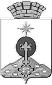 АДМИНИСТРАЦИЯ СЕВЕРОУРАЛЬСКОГО ГОРОДСКОГО ОКРУГА ПОСТАНОВЛЕНИЕАДМИНИСТРАЦИЯ СЕВЕРОУРАЛЬСКОГО ГОРОДСКОГО ОКРУГА ПОСТАНОВЛЕНИЕ06.09.2019                                                                                                         № 937                                                                                                        № 937г. Североуральскг. Североуральск